Paying Discipline Fines through the Whole Game SystemThe easiest and quickest way to pay fees, fines and charges is online using the Whole Game System.From the 1st January 2020, any cheques that are sent through will face an automatic charge of £3.50. we would prefer you not to use this method of payment because it is less reliable, more likely to result in delayed payment and also more time consuming (for you and for us) than the online system. In due course we intend to phase out cheque payments completely.If you encounter the below error message when trying to pay a fine through the Whole Game System, it is because the player’s details aren’t complete. "An unexpected error occurred on processing some of the related discipline cases. Please contact your system administrator".What do to:Please ensure any field with a * is filled in and then press ‘update details’.You will then be able to pay via the Whole Game System.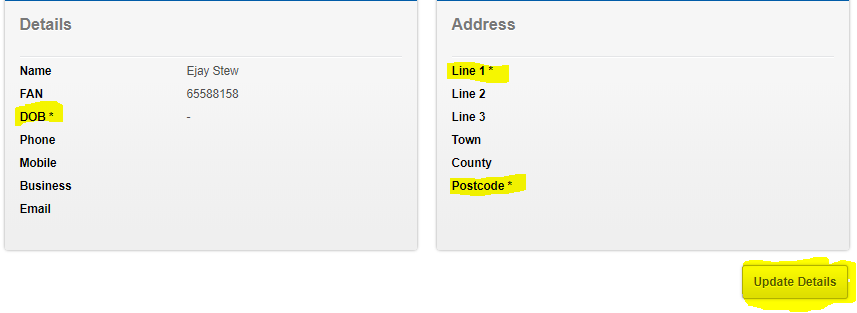 